Publicado en Aduna el 24/08/2021 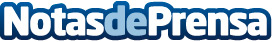 El embalaje flexible es esencial en la época del Covid-19, según BelcaLa industria del envasado se ha sometido a una gran prueba de fuego este último año que ha sido marcado por la crisis sanitaria y económica provocada por el coronavirus. El embalaje debe adaptarse a estos cambios para preservar la alimentación, la higiene y sobre todo la saludDatos de contacto:Belca+34 943 691 862Nota de prensa publicada en: https://www.notasdeprensa.es/el-embalaje-flexible-es-esencial-en-la-epoca Categorias: Nacional Logística Restauración Consumo Otras Industrias http://www.notasdeprensa.es